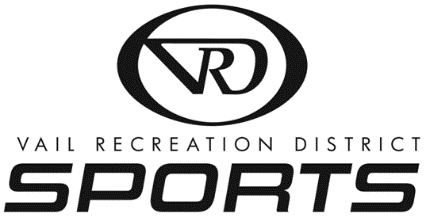 2024 ADULT BASKETBALL TEAM LEAGUEDates:	   			Sundays from January 14 to March 24.	   				8-week regular season with single-elimination playoff.Time:				Games played at 6:00, 7:00, 8:00, 9:00 p.m. Cost:				$590 or $545 for Vail Recreation District taxpayer.Registration Deadline: 	January 5, 2024 or until the league is full.Team Name: __________________________________________________________________________Manager’s Name: ____________________________________DOB: ____________________________                                                                                                Address: ____________________________________________ City/Zip: _________________________E-mail: ______________________________________________ Phone:  __________________________Assistant Manager’s Name: ____________________________________________________________E-mail: ______________________________________________ Phone:  __________________________Payment:		Cash			Check 				Credit Card 						Check number ____________                          Credit Card Number:_______________________________________________ Exp:____________CVV2 Code: ________________________________ Billing Zip Code: ________________Please contact Tim LyBarger at tlybarger@vailrec.com or log on to www.vailrec.com.Vail Recreation District ~ 700 S. Frontage Road E. ~ Vail ~ 81657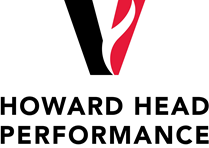 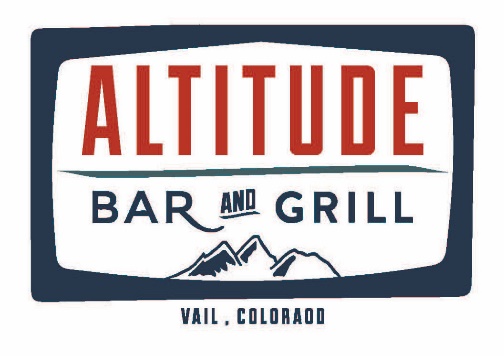 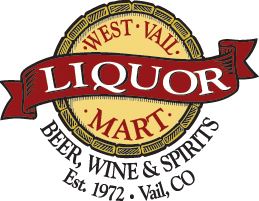 